ŠKOLSKO/ OPĆINSKO/GRADSKO NATJECANJE IZ GEOGRAFIJE 2019. GODINE7. RAZREDTOČNI ODGOVORI ZA RECENZENTEUdžbenici za 7. razred: Bodovanje za sve zadatke:   - boduju se samo točni odgovori (čestice)                                        - dodatne upute navedene su za pojedine skupine zadatakaPriznati i odgovore u zagradama te uvažiti napomene u zagradamaIZDAVAČAUTORIME UDŽBENIKAKRATICAALFA  Z. Klarić, T. JelićGEOGRAFIJA 3AALJEVAKL. Borko, R.VukGEOGRAFIJA EUROPE 7LJPROFILS. Imre, P. Perić, M. PintarićGEOGRAFIJA 7PŠKOLSKA KNJIGAM. Ilić, D. OrešićGEA 3ŠKREDNI BROJ ZADATKA I BODOVINAČIN BODOVANJA I TOČNI ODGOVORIi 2. zadatak:0 bodova za zadatak ako je na crtu upisano bilo što osim točnog odgovora ili je odgovor korigiran.i 2. zadatak:0 bodova za zadatak ako je na crtu upisano bilo što osim točnog odgovora ili je odgovor korigiran.(1)norveškiTočan odgovor boduje se s jednim bodom.AA-22; LJ-22; P-50; ŠK-25(1)aglomeracijaTočan odgovor boduje se s jednim bodom.AA-38; LJ-57; P-96; ŠK-46do 5. zadatak:0 bodova za cijeli zadatak ako je na dvije ili tri crte upisan isti odgovor.
0 bodova za svaki odgovor u kojem je na crte upisano bilo što osim točnog odgovora ili je odgovor korigiran.do 5. zadatak:0 bodova za cijeli zadatak ako je na dvije ili tri crte upisan isti odgovor.
0 bodova za svaki odgovor u kojem je na crte upisano bilo što osim točnog odgovora ili je odgovor korigiran.3. (2)Redoslijedom: city (City); zeleni Svaki točan odgovor boduje se s jednim bodom.AA-48; LJ-64; P-120; ŠK-61(3)kišno-snježniredoslijed nije bitan: jesen; proljećeSvaki točan odgovor boduje se s jednim bodom.AA-24; LJ-25; P-59; ŠK-28(2)Redoslijedom: fjeld; SkandinavskiSvaki točan odgovor boduje se s jednim bodom.AA-17; LJ-18; P-47; ŠK-206. do 8. zadatak:0 bodova za cijeli zadatak ako nisu tri prazne crte ili su na bilo koje dvije crte upisana ista slova.0 bodova za svaki odgovor u kojem je na crtu upisano bilo što osim točnog odgovora ili je odgovor korigiran.6. do 8. zadatak:0 bodova za cijeli zadatak ako nisu tri prazne crte ili su na bilo koje dvije crte upisana ista slova.0 bodova za svaki odgovor u kojem je na crtu upisano bilo što osim točnog odgovora ili je odgovor korigiran.6. (2)____ Tajo  	              	  ____ Douro  	            	   A    Ebro    ____ Guadiana  	                         B    GuadalquivirSvaki točan odgovor boduje se s jednim bodom.AA-25; LJ-26; P-60-61; Šk: 30-317. (2)                   B    Njemačka  	         	  ____ Belgija  		   A    Ujedinjeno Kraljevstvo____ Francuska            	____ LuksemburgSvaki točan odgovor boduje se s jednim bodom.AA-60,61; LJ-72,73; P-70,71; ŠK-59,608. (2)   A    Bukurešt       	               ____ Rim  		          ____ Moskva ____ Oslo 	                     B    LondonSvaki točan odgovor boduje se s jednim bodom.AA-17; LJ-16; P-29; ŠK-16-179. do 11. zadatak:0 bodova za cijeli zadatak ako je na dvije ili tri crte upisan isti odgovor.0 bodova za svaki odgovor u kojem je na crte upisano bilo što osim točnog odgovora ili je odgovor korigiran.0 bodova za svaki odgovor ako nisu na karti tri kružića prazne ili su u dva ili više kružića upisani isti brojevi.9. do 11. zadatak:0 bodova za cijeli zadatak ako je na dvije ili tri crte upisan isti odgovor.0 bodova za svaki odgovor u kojem je na crte upisano bilo što osim točnog odgovora ili je odgovor korigiran.0 bodova za svaki odgovor ako nisu na karti tri kružića prazne ili su u dva ili više kružića upisani isti brojevi.9. (2)Redoslijedom: polder; Sjeverno (more)Svaki točan odgovor boduje se s jednim bodom. AA-55; LJ-67; P-52; ŠK-7410. (3)Redoslijedom: vidi prilog 1; tamnozelena; Nizozemska                          Prilog 1                                                                                                     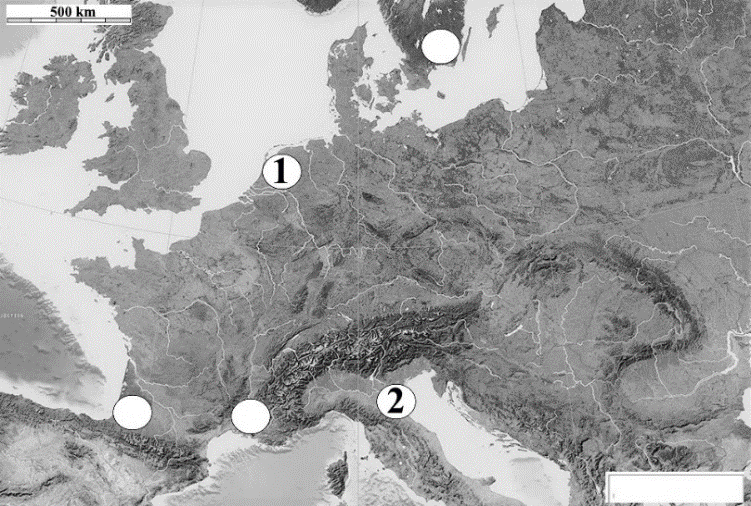 Svaki točan odgovor boduje se s jednim bodom.AA-55; LJ-67; P-52; ŠK-7411. (2)Redoslijedom: laguna; vidi prilog 1Svaki točan odgovor boduje se s jednim bodom.AA-55; LJ-67; P-52; ŠK-7412. do 14. zadatak:0 bodova za cijeli zadatak ako je na dvije ili tri crte upisan isti odgovor.0 bodova za svaki odgovor u kojem je na crte upisano bilo što osim točnog odgovora ili je odgovor korigiran.12. do 14. zadatak:0 bodova za cijeli zadatak ako je na dvije ili tri crte upisan isti odgovor.0 bodova za svaki odgovor u kojem je na crte upisano bilo što osim točnog odgovora ili je odgovor korigiran.12. (2)Redoslijedom: Flandrija; ValonijaSvaki točan odgovor boduje se s jednim bodom.AA-54-55; LJ-66; P-109; ŠK-7613. (3)Redoslijedom: valonski (francuski); romanska; njemačkiSvaki točan odgovor boduje se s jednim bodom.AA-54-55; LJ-66; P-109; ŠK-7614. (2)Redoslijedom: 3; Antwerpen (Anvers)Oba točna odgovora boduju se s jednim bodom.Redoslijedom: Gent (Gant); 2Oba točna odgovora boduju se s jednim bodom.AA-54-55; LJ-66; P-109; ŠK-7615. do 19. zadatak:0 bodova za cijeli zadatak ako je na dvije ili tri crte upisan isti odgovor.0 bodova za svaki odgovor u kojem je na crte upisano bilo što osim točnog odgovora ili je odgovor korigiran.0 bodova za odgovor ako su zaokružena dva ili više jezera ili je odgovor korigiran.15. do 19. zadatak:0 bodova za cijeli zadatak ako je na dvije ili tri crte upisan isti odgovor.0 bodova za svaki odgovor u kojem je na crte upisano bilo što osim točnog odgovora ili je odgovor korigiran.0 bodova za odgovor ako su zaokružena dva ili više jezera ili je odgovor korigiran.15. (3)Redoslijedom: La Manche (La Manche, Channel); Biskajski (zaljev); Lionski (zaljev)Svaki točan odgovor boduju se s jednim bodom.AA-20-22; LJ-22; P-47; ŠK-23-2416. (1)Kanalski (otoci)Točan odgovor boduje se s jednim bodom.AA-20-22,49; LJ-22,60; P-47; ŠK-23-2417. (2)Vidi prilog 2.                                                                                                                       Prilog 2ledenjačko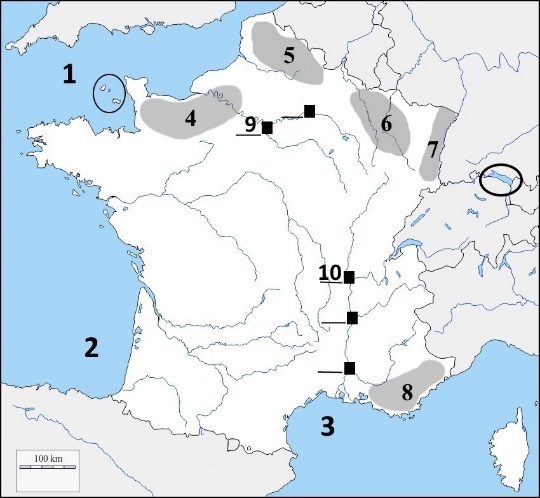 Svaki točan odgovor boduje se s jednim bodom.AA-26; LJ-18,27; P-49,62; ŠK-3218. (2)Redoslijedom: 7; Vogezi (Vosges)Svaki točan odgovor boduje se s jednim bodom.AA-51,53; LJ-62; P-29,135-136; ŠK-68-6919. (2)Redoslijedom: Provansa (Provence); SeineSvaki točan odgovor boduje se s jednim bodom.AA-51,53; LJ-62; P-29,135-136; ŠK-68-6920. zadatak0 bodova za cijeli zadatak ako nisu na karti tri crte prazne ili su na dvije ili više crta upisana ista slova.0 bodova za svaki odgovor u kojem je na crtu upisano bilo što osim točnog odgovora ili je odgovor korigiran.20. zadatak0 bodova za cijeli zadatak ako nisu na karti tri crte prazne ili su na dvije ili više crta upisana ista slova.0 bodova za svaki odgovor u kojem je na crtu upisano bilo što osim točnog odgovora ili je odgovor korigiran.20. (2)Vidi prilog 2.Svaki točan odgovor boduje se s jednim bodom.AA-61; LJ-61; P-129; ŠK-6821. i 22. zadatak0 bodova za cijeli zadatak ako je na dvije crte upisan isti odgovor.0 bodova za svaki odgovor u kojem je na crtu upisano bilo što osim točnog odgovora ili je odgovor korigiran.21. i 22. zadatak0 bodova za cijeli zadatak ako je na dvije crte upisan isti odgovor.0 bodova za svaki odgovor u kojem je na crtu upisano bilo što osim točnog odgovora ili je odgovor korigiran.21. (2)Redoslijed nije bitan: Rhone; SaoneSvaki točan odgovor boduje se s jednim bodom.AA-51,53; LJ-62; P-29,135-136; ŠK-68-6922. (2)Redoslijedom: 400 km (400 000 m); TGVNe priznaje se prvi odgovor ako nije upisana mjerna jedinica.Ne priznaje se drugi odgovor ako nije upisan velikim slovima.Svaki točan odgovor boduje se s jednim bodom.AA-52; LJ-61; P-188; ŠK-7023. zadatak:0 bodova za cijeli zadatak ako je na svim crtama upisano isti slovo i broj.0 bodova za ona dva odgovora u kojima je na dvije crte upisano isto slovo ili broj.0 bodova za svaki odgovor u kojem je na crtu upisano bilo što osim točnog odgovora ili je odgovornepotpun ili korigiran.1 bod za svaki odgovor s točnim slovom i brojem bez obzira jesu li drugi odgovori netočno upisani ili korigirani ili nisu upisani.23. zadatak:0 bodova za cijeli zadatak ako je na svim crtama upisano isti slovo i broj.0 bodova za ona dva odgovora u kojima je na dvije crte upisano isto slovo ili broj.0 bodova za svaki odgovor u kojem je na crtu upisano bilo što osim točnog odgovora ili je odgovornepotpun ili korigiran.1 bod za svaki odgovor s točnim slovom i brojem bez obzira jesu li drugi odgovori netočno upisani ili korigirani ili nisu upisani.23. (3)Redoslijedom:  5C (C5);                         2D (D2);                           4B (B4)                                                                                                                                                                                                 Svaki par točnih odgovora boduje se s jednim bodom.AA-37-38; LJ-45; P-176-177; ŠK-52-5324. i 25. zadatak:0 bodova za cijeli zadatak ako je na tri i više crta upisan isti odgovor.0 bodova za ona dva odgovora u kojima je na dvije crte upisan isti odgovor.0 bodova za svaki odgovor u kojem je na crtu upisano bilo što osim točnog odgovora (jedno slovo) ili je odgovor korigiran.24. i 25. zadatak:0 bodova za cijeli zadatak ako je na tri i više crta upisan isti odgovor.0 bodova za ona dva odgovora u kojima je na dvije crte upisan isti odgovor.0 bodova za svaki odgovor u kojem je na crtu upisano bilo što osim točnog odgovora (jedno slovo) ili je odgovor korigiran.24. (2)Redoslijedom: E; A; C; D Bilo koja dva točna odgovora boduju se s jednim bodom.AA-46; LJ-53; P-120; ŠK-6125. (2)Redoslijedom: B; E; D; CBilo koja dva točna odgovora boduju se s jednim bodom.AA-28-31; LJ-32-34; P-69-71; ŠK-35-3726. do 29. zadatak:0 bodova za cijeli zadatak ako su zaokružena tri i više odgovora ili je uz dva odgovora najmanje još jedankorigiran.0 bodova za svaki odgovor koji je korigiran, a zaokružena su dva točna odgovora.1 bod za točan odgovor bez obzira je li drugi odgovor netočno zaokružen, korigiran ili nije zaokružen.26. do 29. zadatak:0 bodova za cijeli zadatak ako su zaokružena tri i više odgovora ili je uz dva odgovora najmanje još jedankorigiran.0 bodova za svaki odgovor koji je korigiran, a zaokružena su dva točna odgovora.1 bod za točan odgovor bez obzira je li drugi odgovor netočno zaokružen, korigiran ili nije zaokružen.26. (2)a); d)Svaki točan odgovor boduje se s jednim bodom. AA-60,61; LJ-72,73; P-70,71; ŠK-59,6027. (2)b); c)Svaki točan odgovor boduje se s jednim bodom.AA-26; LJ-18,27; P-49,62; ŠK-3228. (2)c); d)Svaki točan odgovor boduje se s jednim bodom.AA-35; LJ-38; P-108; ŠK-4129. (2)c); e)Svaki točan odgovor boduje se s jednim bodom.AA-34; LJ-37; P-106; ŠK-4230. zadatak0 bodova za cijeli zadatak ako su na dva mjesta u tablici upisani isti odgovori.30. zadatak0 bodova za cijeli zadatak ako su na dva mjesta u tablici upisani isti odgovori.30. (2)Vidi prilog 3.                                                                        Prilog 3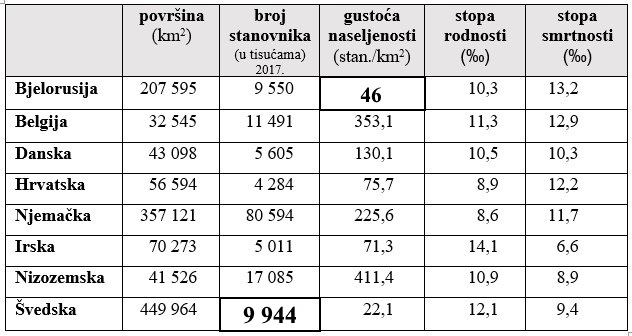 Svaki točan odgovor boduje se s jednim bodom.AA-32; LJ-36,40; P-84,94; ŠK-41,4431. do 34. zadatak0 bodova za cijeli zadatak ako je na dvije upisan isti odgovor.
0 bodova za svaki odgovor u kojem je na crte upisano bilo što osim točnog odgovora ili je odgovor korigiran.0 bodova za svaki odgovor u kojem je broj upisan na dva ili više mjesta na karti ili je odgovor korigiran31. do 34. zadatak0 bodova za cijeli zadatak ako je na dvije upisan isti odgovor.
0 bodova za svaki odgovor u kojem je na crte upisano bilo što osim točnog odgovora ili je odgovor korigiran.0 bodova za svaki odgovor u kojem je broj upisan na dva ili više mjesta na karti ili je odgovor korigiran31. (1)Nizozemska, vidi prilog 4.                                                                 Prilog 4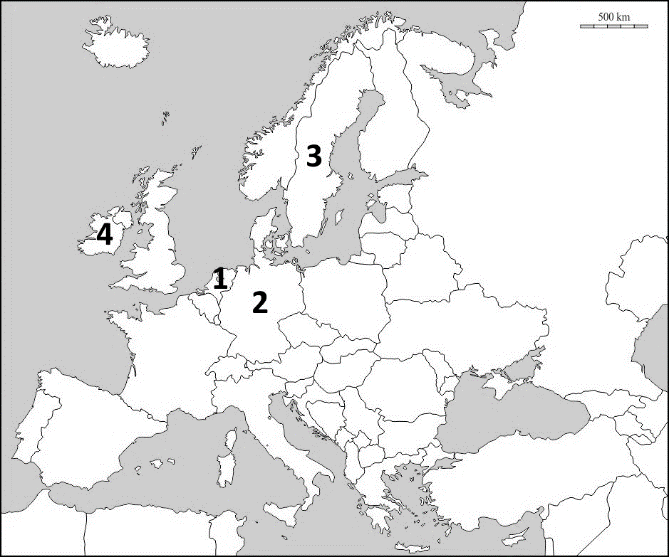 Oba točna odgovora boduju se s jednim bodom.AA-32; LJ-36,40; P-84,94; ŠK-41,4432. (1)Njemačka, vidi prilog 4Oba točna odgovora boduju se s jednim bodom.AA-33; LJ-41; P-85; ŠK-4533. (1)Švedska, vidi prilog 4Oba točna odgovora boduju se s jednim bodom.AA-33; LJ-41; P-85; ŠK-4534. (2)Irska, vidi prilog 4Oba točna odgovora boduju se s jednim bodom.7,5 ‰Točan odgovor se boduje s jednim bodom. Ne priznaje se zadnji odgovor ako nije upisana mjerna jedinica.AA-33; LJ-41; P-85; ŠK-4535. zadatak:0 bodova za cijeli zadatak ako su u sva tri retka u jednom stupcu upisani isti netočni ili točni pojmovi.0 bodova za ona dva odgovora u kojima su u dva retka u jednom stupcu upisani isti odgovori (isti pojmovi).0 bodova za svaki odgovor ako je u retku u tablici upisano bilo što osim točnog odgovora ili je odgovorkorigiran.35. zadatak:0 bodova za cijeli zadatak ako su u sva tri retka u jednom stupcu upisani isti netočni ili točni pojmovi.0 bodova za ona dva odgovora u kojima su u dva retka u jednom stupcu upisani isti odgovori (isti pojmovi).0 bodova za svaki odgovor ako je u retku u tablici upisano bilo što osim točnog odgovora ili je odgovorkorigiran.35. (3)Jedan bod za točno upisan pojam u prvi stupac tablice i u istom redu točno upisan pojam u drugi stupac tablice.Vrednuju se samo odgovori u tablici bez obzira na označavanje pogrešnih pojmova u tekstu.Priznaju se točni odgovori bez obzira na redoslijed upisivanja u tablicu.                                                               AA-28-31; LJ-32-34; P-69-71; ŠK-35-37